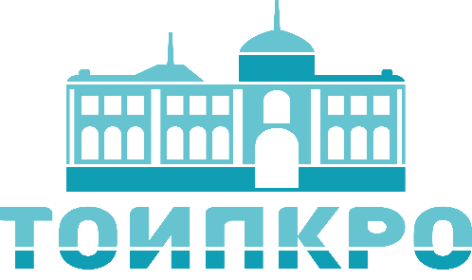 Уважаемые коллеги!Томский областной институт повышения квалификации и переподготовки  работников образования (далее ТОИПКРО) информирует  о продлении срока приёма заявок на грантовую и стипендиальную программу «РЫБАКОВ ФОНД»  для педагогов дошкольных образовательных организаций и студентов, обучающихся по специальностям, востребованным на дошкольных образовательных программах.В связи многочисленными обращениями участников и вниманием, проявленным профессиональным сообществом к проекту, «РЫБАКОВ ФОНД» продлевает сроки приема заявок на участие во Всероссийском конкурсе стипендий и грантов имени Л.С. Выготского до 23:59 (по московскому времени) 28 февраля 2017 года.Для победителей-студентов предусмотрены стипендии в размере 20 000 рублей, для победителей-педагогов - гранты в размере 50 000 рублей и 100 000 рублей. К участию в конкурсе приглашаются педагоги дошкольного образования, воспитатели и специалисты, работающие с детьми в возрасте от 2 месяцев до 7 лет; студенты-магистранты и студенты 5 курса специалитетов высших учебных заведений, обучающиеся очно по программам, востребованным в дошкольных программах.Проведение конкурса поддерживает Министерство экономического развития РФ, эксперты в сфере образования и педагогическое сообщество.Подробная информация на сайте: konkurs.rybakovfond.ruКонтакты организатора конкурса:+7 (495) 150-40-74, vygotskiy@rybakovfond.ru